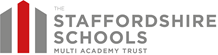 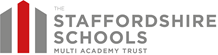 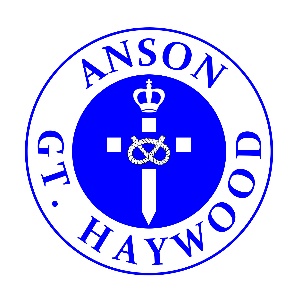 Dear Parents and CarersA warm welcome back!We have started this half term so well and the children have got straight back into their routines and they have all produced some lovely work. I am extremely proud of each and every one of them and I can’t wait to see what they will accomplish in the weeks ahead. Well done children!What have we been doing this week?If you would like to know what your child has been learning over the past 2 weeks, then take a peek at our blogs on the school website. Class 1              https://anson.staffs.sch.uk/blog/category/class-1Class 2              https://anson.staffs.sch.uk/blog/category/class-2Class 3              https://anson.staffs.sch.uk/blog/category/class-3Class 4              https://anson.staffs.sch.uk/blog/category/class-4Outdoor LearningWe have been using the outdoor classroom too! Our children have all enjoyed exploring the natural world and being at one with nature. If you would like to find out a little more, then take a look at our website. There are some blogs dedicated to our outside learning which I hope you will find of interest on each class page. https://www.anson.staffs.sch.uk/blog/category/class-1-outdoor-classroom-bloghttps://www.anson.staffs.sch.uk/blog/category/class-2-outdoor-classroom-bloghttps://www.anson.staffs.sch.uk/blog/category/class-3-outdoor-classroom-bloghttps://www.anson.staffs.sch.uk/blog/category/class-4-outdoor-classroom-blogStars of the Week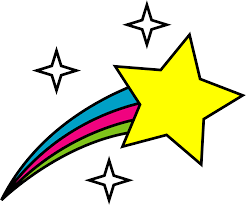 Congratulations to our Stars of the Weeks 5.11.2021:Class 1 – ReubenClass 2 – Rhian and Leah Class 3 – Oscar and LukeClass 4 – Evie-Mae and PaigeWell done everyone!Well done to Isaac for gaining his pen licence – well deserved!Happy Birthday to William!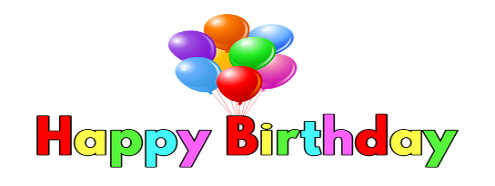 Homeworkhttps://anson.staffs.sch.uk/children/class-1/about-class-1https://anson.staffs.sch.uk/children/class-2/class-2-homeworkhttps://anson.staffs.sch.uk/children/class-2/class-2-spellingshttps://anson.staffs.sch.uk/children/class-3/class-3-homeworkhttps://anson.staffs.sch.uk/children/class-3/class-3-spellingshttps://anson.staffs.sch.uk/children/class-4/class-4-spellingshttps://anson.staffs.sch.uk/children/class-4/class-4-homeworkParent/Carer Open MorningsThank you to every one for attending our open mornings. The children were so excited to share their books and give you a guided tour of their beautiful school. It has been far too long seeing you all in school but we hope we will be able to open school up a little more in the months to come. We really appreciate the way you all continue to support us by wearing face coverings and remaining socially distant – thank you!We appreciate some parents were unable to attend the morning session, so I would like to invite you to look at your child’s books next Tuesday evening – Tuesday 9th November 4.45pm. Please contact the office if you would like to attend this session so that books can be prepared. We value your feedback, so please could you complete the google form sent to your email address today. https://docs.google.com/forms/d/e/1FAIpQLSdztwBp1OauzrG5cmFsGs-1tBOwpQuyGkzCLpwUoAhjZXosmg/viewform?usp=pp_urlPTFA - AGMThank you to Mike and Sarah for hosting the AGM meeting today. It was really lovely to have so many parents join the meeting and vote. We appreciate all the hard work both Mike and Sarah have done in the past and their amazing support for all the children in school. They, along with all PTFA members, have helped transform our school and we thank you – thank you!PE KitsAs the colder weather has arrived, please remember to bring in your black jogging bottoms and hoody/sweatshirt for outdoor PE lessons. Please ensure all clothing is clearly labelled with your child’s name.It’s Good to GrowMorrisons are providing their customers with vouchers so that schools can receive free gardening equipment. You will need to register but for each visit when you spend £10, you will receive a voucher that we can exchange for gardening equipment. https://my.morrisons.com/blog/community/good-to-grow/Flu VaccinationsWe have now received dates for flu vaccinations. Please check your emails for the letter sent this week and complete the form as soon as possible. Deadline for completion is Monday 8th November 2021.Lunchtime MenuPlease try and complete your child’s lunch option for next week. A form has been sent to your email, or simply click on the link below.https://docs.google.com/forms/d/e/1FAIpQLSfZEsF86pMdutRriRmzYA_6mN4Q3X1an28dE-KQG_7-r51zpw/viewform?usp=pp_urlBefore and After School CarePrecious Peeps are able to provide care for children 7:30am – 8:30am and after school 3:25 pm – 5:30pm. Please contact the office if your circumstances change and additional child care is needed during the term. Key Dates https://www.anson.staffs.sch.uk/eventsTerm Dateshttps://www.anson.staffs.sch.uk/termdatesI hope you all have a relaxing weekend and I look forward to seeing you all again Monday 8th November 2021. The next newsletter will be Friday 19th November 2021.Best wishes,Nicola Jarrett Headteacher IMPORTANT NOTICE FROM CEO Dear Parents/Carers, We write to notify you with as much notice as possible that we have an additional INSET day on Tuesday 4th January. As an Academy Trust we are able to take additional INSET days and we do not do this lightly. As our Information Technology Project is starting to come to fruition we are ready for a new phase of training for all staff and can only do this successfully together on the same day.We are in the process of securing final quotes and timelines on installation of new teaching boards, updating our Wi-Fi infrastructure and pulling together our Chromebook plans. All of this will continue to revolutionise our teaching and learning and it is exciting for us all. This training day continues the wonderful work our staff have already developed to date and we are very excited about our Google strategy.We hope that you understand the necessity of this INSET day and we are sorry for any inconvenience caused. Please don't forget to add it to your diary. Have a good weekend, Kind Regards, Mrs. Charlene GethinChief Executive Officer